Na temelju članka 19. Odluke o provođenju izbora članova vijeća mjesnih odbora na području Općine Lipovljani („Službeni vjesnik“ broj 17/14), Općinsko Izborno povjerenstvo za provedbu izbora za članove vijeća mjesnih odbora  propisujeOBVEZATNE UPUTE MS-IIIO ODUSTANKU OD KANDIDATURE ZA IZBOR ČLANOVA VIJEĆA MJESNIH ODBORA NA PODRUČJU OPĆINE LIPOVLJANII.Političke stranke registrirane u Republici Hrvatskoj, koje su predložile kandidacijske liste (u daljnjem tekstu: liste) za članove vijeća mjesnih odbora, mogu na način propisan njihovim statutom ili posebnom odlukom donesenom na temelju statuta, odustati od predložene liste najkasnije do 15. listopada 2019. godine u 24:00 sata.II.Podnositelji koji su predložili nezavisne liste za članove vijeća mjesnih odbora mogu odustati od predložene liste najkasnije do 15. listopada 2019. godine u 24:00 sata.III.Odustanak  jednog ili više kandidata s liste nije moguć nakon što je lista predana Općinskom izbornom povjerenstvu za provođenje izbora za vijeća mjesnih odbora, te se odustanak neće uvažiti i lista ostaje potpuna sa imenima svih predloženih kandidata.IV.Pisana obavijest o odustanku mora biti dostavljena Općinskom izbornom povjerenstvu za provođenje izora za vijeća mjesnih odbora najkasnije do 15. listopada 2019. godine u 24.00 sata.V.Ove Obvezatne upute stupaju na snagu danom donošenja i objavit će se na oglasnoj ploči Općine Lipovljani WEB stranici Općine Lipovljani.SISAČKO- MOSLAVAČKA ŽUPANIJAOPĆINA LIPOVLJANIOPĆINSKO  IZBORNO POVJERENSTVO ZA PROVEDBU IZBORA ZA ČLANOVE VIJEĆA MJESNIH ODBORAKLASA: 013-03/19-01/01URBROJ: 2176/13-03-19-03Lipovljani, 19. rujna 2019.                                                                                             Predsjednica Povjerenstva                                                                                                      Danijela Matejaš v.r.Na temelju članka 19. Odluke o provođenju izbora članova vijeća mjesnih odbora na području Općine Lipovljani („Službeni vjesnik“ broj: 17/14), Općinsko Izborno povjerenstvo za provedbu izbora za članove vijeća mjesnih odbora  propisujeOBVEZATNE UPUTE MS-IVO PRAVIMA I DUŽNOSTIMA PROMATRAČA I O NAČINU PROMATRANJA RADA TIJELA ZA PROVEDBU IZBORA ZA ČLANOVEVIJEĆA MJESNIH ODBORA NA PODRUČJU OPĆINE LIPOVLJANII.Pravo na praćenje provedbe izbora za članove vijeća mjesnih odbora na području Općine Lipovljani imaju: političke stranke i birači koji su predložili liste za izbor članova vijeća mjesnih odbora, nevladine udruge i strani promatrači.Promatrač ne smije biti kandidat na izborima.Pravo promatranja izbora obuhvaća naročito promatranje izborne promidžbe, posebno tiskanje  i korištenje izbornog materijala, cjelokupnog izbornog postupka, glasovanja, rada izbornih tijela uvid u sav izborni materijal.II.1.Promatrači političkih stranaka i birača koji su predložili liste za izbor članova vijeća mjesnih odbora.Političke stranke i birači koji su predložili liste za izbor članova vijeća mjesnih odbora mogu odrediti promatrače za sva izborna tijela (Općinsko- izborno povjerenstvo za provedbu izbora za članove vijeća mjesnih odbora i biračke odbore).Promatrač kojeg odredi politička stranka dužan je izbornom povjerenstvu čiji rad promatra predočiti potvrdu političke stranke koja ga je odredila. Potvrdu izdaje i potpisuje osoba ovlaštena za zastupanje političke stranke, odnosno opunomoćenik kojeg ta osoba ovlasti.Promatrač kojeg odrede birači koji su predložili nezavisnog kandidata dužan je izbornom tijelu čiji rad promatra predočiti potvrdu podnositelja prijave nezavisne liste.2. Promatrači nevladinih udrugaNevladine udruge registrirane u Republici Hrvatskoj imaju pravo pratiti provedbu izbora tijekom čitavog izbornog postupka, a napose rad izbornih tijela.Nevladine udruge koje namjeravaju promatrati provedbu izbora dužne su najkasnije u roku od dvadeset dana od dana raspisivanja izbora zatražiti Općinsko izborno povjerenstvo za provedbu izbora za članove vijeća mjesnih odbora suglasnost za promatranje rada biračkih odbora.Uz zahtijeva za izdavanje odobrenja prilaže se rješenje  o upisu u Registar udruga u prijepisu ili preslici.Odluku o zahtjevu nevladine udruge nadležno izborno povjerenstvo bez odgode dostavlja na adresu sjedišta udruge ili ovlaštenoj osobi udruge.Promatrač kojeg je odredila nevladina udruga kojoj je dopušteno promatranje izbora dužna je izbornom tijelu čiji rad promatra predočiti potvrdu nevladine udruge koja ga je odredila.Potvrdu izdaje i potpisuje  osoba ovlaštena za zastupanje udruge, odnosno opunomoćenik kojega ta osoba ovlasti.U potvrdi se navodi broj i datum odobrenja za promatranje rada izbornog tijela te općinsko izborno povjerenstvo za provedbu izbora za članove vijeća mjesnih odbora  koje je odobrenje izdalo.3. Strani promatračiPromatraču kojega je odredila međunarodna organizacija koja djeluje u Republici Hrvatskoj ( strani promatrač)status stranog promatrača odobrenjem određuje Općinsko izborno povjerenstvo za provedbu izbora za članove  vijeća mjesnih odbora.Prije početka praćenja izbornog postupka strani promatrači dužni su predsjedniku ili članu izbornog tijela čiji rad promatraju predočiti odobrenje iz stavka 1. ovog članka. III.Prije početka praćenja izbora promatrači su dužni predsjedniku ili članu izbornog tijela čiji će rad promatrati predočiti:promatrač političke stranke- potvrdu političke stranke koja ga je odredila,promatrač nevladine udruge – iskaznicu koju mu je izdalo Općinsko izborno povjerenstvo za izbor članova vijeća mjesnih odbora,strani promatrači- iskaznicu koju mu je izdalo  Općinsko izborno povjerenstvo za  provedbu izbora članova vijeća mjesnih odbora,Ako Općinsko izborno povjerenstvo za provedbu izbora za  članove vijeća mjesnih odbora, promatraču nevladine udruge, na temelju pravodobno podnesenog zahtijeva, nije izdalo iskaznicu, promatrač će se identificirati rješenjem Općinskog izbornog povjerenstva za provedbu  izbora članova vijeća mjesnih odbora, kojim je nevladinoj udruzi odobreno promatranje izbora i odlukom  ovlaštene nevladine udruge o imenovanju promatrača.IV.Za cijelo vrijeme promatranja promatrač je dužan nositi vidljivo istaknutu iskaznicu koju mu je izdalo nadležno Općinsko izborno povjerenstvo za  provedbu izbora za članove vijeća mjesnih odbora.  Izborno tijelo čiji se rad promatra ne smije zabraniti promatranje, ali može ograničiti broj promatrača ako prostorni uvjeti ili drugi neotklonjivi razlozi ne dopuštaju istodobno promatranje svim promatračima. Političkim strankama, biračima koji su predložili kandidate, nevladinim udrugama i međunarodnim organizacijama mora se omogućiti da imaju najmanje po jednog  promatrača na biralištu ili pri izbornom tijelu.V.Promatrač ima pravo promatrati cjelokupni izborni postupak, glasovanje, rad izbornih tijela, te ima pravo uvida u sve izborne materijale. Promatrač je za vrijeme promatranja dužan poštovati odredbe ovih obvezatnih uputa te ostalih pismenih i usmenih uputa Općinskog izbornog povjerenstvo za provedbu izbora za članove vijeća mjesnih odbora, i bračkih odbora. Izborna tijela dužna su svakom promatraču na jednak način i bez ograničenja omogućiti promatranje i praćenje svoga tijela.Promatrač  ima pravo biti nazočan radu Općinskog izbornog povjerenstvo za provedbu izbora za članove vijeća mjesnih odbora za vrijeme održavanja sjednica, upozoravati na uočene nepravilnosti i tražiti njihovo otklanjanje.Promatračima pravo davati pisane, obrazložene primjedbe na rad izbornih tijela. Primjedbe se prilažu zapisniku o radu izbornog tijela.Promatrač ima pravo tražiti presliku ili prijepis zapisnika o radu izbornog tijela čiji je rad promatrao.Promatrač ne smije ometati rad izbornog tijela.Predsjednik izbornog tijela usmeno će opomenuti promatrača koji ometa rad izbornog tijela.Predsjednik izbornog tijela ovlašten je udaljiti promatrača, ako unatoč opomeni nastavi s ometanjem.Promatrač koji promatra rad biračkog odbora ima pravo biti nazočan radu biračkog odbora od pripremanja birališta prije otvaranja , za vrijeme glasovanja, prebrojavanja glasačkih listića i utvrđivanju rezultata glasovanja.Promatrač ima pravo davati pisane, obrazložene primjedbe u zapisnik o radu biračkog odbora.Birački odbor dužan je primiti primjedbu promatrača, priložiti je zapisniku o radu biračkog odbora i o tome izdati potvrdu.Promatrač može pratiti predaju izbornog materijala od strane biračkog odbora općinskom izbornom povjerenstvu za provedbu izbora za vijeća mjesnih odbora.Promatrač smije dolaziti i odlaziti s biračkog mjesta, ne remeteći postupak glasovanja i rad biračkog odbora.Promatrač može biti nazočan glasovanju i prebrojavanju glasova, upozoravati na nepravilnosti i tražiti njihovo otklanjanje, te u zapisnik izbornog tijela stavljati primjedbe.Promatrač ima pravo dobiti presliku zapisnika izbornog tijela čiji je rad promatrao.Promatraču nije dopušteno:odgovarati na upute birača. Promatrač je dužan birača koji mu se obrati uputiti predsjedniku ili članu biračkog odbora.nositi oznake, značke, fotografije, promotivni ili drugi materijal koji može utjecati na birače,tonsko ili videosnimanje rada izbornih tijela,aktivno ili pasivno utjecati na birače.VI.Ove obvezatne upute stupaju na snagu danom  donošenja i objavit će se na oglasnoj ploči Općine Lipovljani i WEB stranici Općine Lipovljani. SISAČKO- MOSLAVAČKA ŽUPANIJEOPĆINA LIPOVLJANIOPĆINSKO IZBORNO POVJERENSTVO ZA PROVEDBUIZBORA ZA VIJEĆA MJESNIH ODBORAKLASA. 013-03/19-01/01URBROJ: 2176/13-03-19-04Lipovljani, 19. rujan 2019.                                                                                              Predsjednica Povjerenstva                                                                                                      Danijela Matejaš v.r.Na temelju članka 19. Odluke o provođenju  izboru članova vijeća mjesnih odbora na području Općine Lipovljani  („Službeni vjesnik“  broj:17/14), Općinsko  izborno povjerenstvo za provedbu izbora za članove vijeća mjesnih odbora propisujeOBVEZATNE UPUTE MS – VO NAČINU UREĐENJE PROSTORIJA ZA GLASOVANJEI.Na svakom biračkom mjestu će se odrediti posebna prostorija za glasovanje koja mora biti uređena na način da se ne pogoduje bilo kojoj političkoj stranci ili kandidatu, te se u toj prostoriji ne smiju  isticati nikakvi stranački simboli, fotografije,te drugi simboli i oznake osim državnih simbola u skladu s Ustavom Republike Hrvatske i Zakonom o grbu, zastavi i himni Republike Hrvatske te zastavi i lenti Predsjednika Republike Hrvatske, te službeni simboli Općine Lipovljani, sukladno Statutu i općim aktima Općine Lipovljani.II.Prostorije u kojima će se glasovati moraju se urediti i opremiti na način da se osigura tajnost glasovanja, dakle, da nitko od prisutnih iz bilo kojeg dijela prostorije ne može vidjeti kako je glasač popunio glasački listić.U tu svrhu postavljaju se kartonske pregrade.III.Birački odbor na svakom biračkom mjestu dužan je, neposredno prije otvaranja birališta, vidljivo istaknuti sve kandidacijske liste s pregledno navedenim imenima svih kandidata za sva vijeća mjesnog odbora za koji se glasuje.IV.Birački odbor dužan je prije postavljanja glasačke kutije na njezino mjesto u prostoriji za glasovanje istu sastaviti te jamstvenikom i pečatnim voskom zapečatiti na način da se ne može otvoriti bez lomljenja voska ili jamstvenika.V.Birački odbor je dužan na prednju stranu glasačke kutije vidljivo istaknuti glasački listić kakav se inače ubacuje u tu kutiju.VI.Ove Obvezatne upute stupaju na snagu danom donošenje i objavit će se na oglasnoj ploči Općine Lipovljani , i WEB stranici Općine Lipovljani.SISAČKO- MOSAVAČKA ŽUPANIJAOPĆINA LIPOVLJANIOPĆINSKO IZBORNO POVJERENSTVO ZA PROVEDBU IZBORAZA VIJEĆA MJESNIH ODBORAKLASA:013-03/19-01/01URBROJ: 2176/13-03-19-05Lipovljani, 19. rujna 2019.                                                                                                 Predsjednica Povjerenstva                                                                                                      Danijela Matejaš v.r.Na temelju članka 19.  Odluke o provođenju izbora članova vijeća mjesnih odbora na području Općine Lipovljani  („Službeni vjesnik“, broj:17 /14), Općinsko izborno povjerenstvo za provedbu izbora za članove  vijeća mjesnih odbora propisujeOBVEZNE UPUTE BROJ MS – VIO NAČINU GLASOVANJA NEPISMENIH OSOBA,OSOBA S TJELESNOM MANOM, TE OSOBA KOJE SE NALAZE U BOLNICI,INVALIDNIH BOLESNIH TE NEPOKRETNIH OSOBAI.Glasovanje se obavlja osobno, na biračkom mjestu, glasačkim listićem, što znači da nitko ne može izvršiti glasovanje preko druge osobe.Izuzetno, birač koji zbog kakve tjelesne mane ( slijepa, slabovidna osoba, osoba bez ruke i sl.) ili zbog nepismenosti ne bi mogao samostalno glasovati, može doći na biralište u pratnji druge osobe koja je pismena i fizički u mogućnosti obaviti radnju glasovanja, i dati upute toj osobi, koja će po njegovoj ovlasti i uputi zaokružiti redni broj ispred naziva liste ili kandidata za koju takav birač glasuje.II.Kad birač zbog bolesti, tjelesnog oštećenja ili nemoći nije u mogućnosti pristupiti na biračko mjesto( jer se nalazi u bolnici, bolestan je kod kuće, jer je invalidna ili nepokretna osoba ili slično), a izrazi želju za glasovanjem, obavijestit će o tome birački odbor koji mu je dužan omogućiti glasovanje.U tu svrhu, predsjednik biračkog odbora određuje najmanje dva člana biračkog odbora ili njihovih zamjenika koji će posjetiti birača u mjestu gdje se nalazi i omogućiti mu glasovanje, vodeći računa o tajnosti glasovanja. Pri tome će birač sam staviti svoj glasački listić u zasebnu omotnicu (kovertu) i zatvoriti je u prisutnosti članova biračkog odbora, koji će je po povratku na biračko mjesto, ubaciti u glasačku kutiju.Glasovanje na ovaj način obavit će se samo u slučaju ako je birač dostupan biračkom odboru i kada je takav birač pravovremeno obavijestio birački odbor da želi glasovati.III.Glasovanje osoba iz točke 1. i 2. ovih Obvezatnih uputa poimenično će se iskazati u zapisnik o radu biračkog odbora.IV.Ove obvezatne upute stupaju na snagu danom donošenja i objavit će se na oglasnoj ploči Općine Lipovljani i WEB stanici Općine Lipovljani.SISAČKO-MOSLAVAČKA ŽUPANIJAOPĆINA LIPOVLJANIOPĆINSKO  IZBORNO POVJERENSTVO ZA PROVEDBU IZBORAZA ČLANOVE VIJEĆA MJESNIH ODBORAKLASA:013-03/19-01-01URBROJ: 2176/13-03-19-06Lipovljani, 19. rujna 2019.                                                                                                   Predsjednica Povjerenstva                                                                                                            Danijela Matejaš v.r.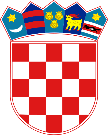                 REPUBLIKA HRVATSKASISAČKO-MOSLAVAČKA ŽUPANIJA                  OPĆINA LIPOVLJANIOpćinsko izborno povjerenstvo za provedbu izbora     za članove vijeća mjesnih odbora OBVEZATNE UPUTE BROJ MS – VIIO PEČATIMA I POTVRDAMA ZA POTREBE IZBORA VIJEĆA MJESNIH ODBORAObrasci i druga pismena za provedbu izbora za članove vijeća mjesnih odbora ovjeravat će se pečatom propisanim obvezatnim uputama.Pečat iz točke 1. za provedbu izbora je: „Republika Hrvatska, općina Lipovljani, Općinsko izborno povjerenstvo“.Izborni materijal u postupku kandidiranja dostavlja  se Općinskom izbornom  povjerenstvu za provođenje  izbora za  članove vijeća mjesnih odbora, Lipovljanima, Trg hrvatskih branitelja 3, 
O primitku i predaji obrazaca i ostalog izbornog materijala izdavat će se isključivo potvrde propisane obvezatnim uputama. Potvrde iz točke 3. za provođenje izbora su:Potvrda Općinskog izbornog povjerenstva za provedbu  izbora članova vijeća mjesnih odbora o primitku izbornih materijala u postupku kandidiranjaPotvrda biračkog odbora o primitku izbornih materijalaPotvrda biračkog odbora o predaji izbornog materijalaOve obvezatne upute stupaju na snagu danom donošenja i objavit će se na oglasnoj ploči  Općine Lipovljani  WEB stranici Općine Lipovljani.SISAČKO- MOSLAVAČKA ŽUPANIJAOPĆINA LIPOVLJANIOPĆINSKO IZBORNO POVJERENSTVOZA PROVEDBU IZBORA ZA ČLANOVE VIJEĆA MJESNIH ODBORAKLASA: 013-03/19-01/01URBROJ:2176/13-03-19-07Lipovljani, 19. rujna 2019. 						              Predsjednica Povjerenstva                                                                                            Danijela Matejaš v.r.                    REPUBLIKA HRVATSKA      SISAČKO-MOSLAVAČKA ŽUPANIJA                    OPĆINA LIPOVLJANIOpćinsko  izborno povjerenstvo za provedbu izbora       za izbor članova vijeća mjesnog odbora 	Na temelju članka 19. Odluke o provođenju izbora  članova vijeća mjesnih odbora na području Općine Lipovljani (“Službeni vjesnik”, broj 17/14) Općinsko izborno povjerenstvo za provedbu izbora za članove vijeća mjesnih odbora  propisuje sljedećeOBVEZNE UPUTE MS - VIIIO BROJU ČLANOVA VIJEĆA MJESNIH ODBORAI POTREBNOM BROJU BIRAČA KOJI PODRŽAVAJUNEZAVISNE LISTEPolazeći od članka 10. Odluke o provođenju izbora  članova vijeća mjesnih odbora na području Općine Lipovljani utvrđuje se da se u vijeća mjesnih odbora biraju:Mjesni odbor Lipovljani		9 	članovaMjesni odbor Piljenice	  	5 	članovaMjesni odbor Krivaj    		5 	članovaMjesni odbor K. Velika 	           	5 	članovaPolazeći od odredbe članka 9.  Odluke o provođenju izbora članova vijeća mjesnih odbora na području Općine Lipovljani, utvrđuje se da, kad birači kao ovlašteni predlagatelji predlažu nezavisnu kandidacijsku listu za pravovaljanost kandidacijske liste dužni su prikupiti 5% potpisa od ukupnog broja birača upisanih na području mjesnog odbora.-    za  Mjesni odbor Lipovljani	      91  potpisa-    za Mjesni odbor  Krivaj         	      12  potpisa-    za Mjesni odbor  K.Velika 	      17 	potpisaza Mjesni odbor Piljenice 	      15  potpisaOve obvezatne upute stupaju na snagu danom donošenja i objavit će se na oglasnoj ploči  Općine Lipovljani i WEB stranici Općine Lipovljani.  SISAČKO- MOSLAVAČKA ŽUPANIJAOPĆINA LIPOVLJANIOPĆINSKO IZBORNO POVJERENSTVOZA PROVOĐENJE IZBORA ZA ČLANOVE VIJEĆA MJESNIH  ODBORAKlasa: 013-03/19-01/01Urbroj: 2176/13-03-19-08Lipovljani,  19. rujna 2019.                                                                                         Predsjednica Povjerenstva                           Danijela Matejaš v.r.